ТРЕНИРОВКА ПО ДЗЮДО и САМБО ДЛЯГРУПП ОР 7-16 ЛЕТЗадачи тренировок1. Обучение и совершенствование начальной фазы для бросков с отягощающим резиновымэкспандером: а) бросок спина со стойки, б) передняя подножка, в) комбинация подсечка боковая вправо завершая атакой подхватом под одну ногу влево.2. Обучение общеразвивающим упражнениям со скакалкой для развития мышц ног.3.Общеразвивающие упражнения на группы мышц: спины, брюшного пресса, рук и плечевого пояса применяя восстановительные мероприятия, растяжки и самомассаж. Психологическая подготовка, аутотренинг: вторник успокаивающая формула, четверг активизация, воскресенье мобилизующие формулы.Место проведения: Домашний спортивный уголок, инвентарь, гимнастическая лестница или очень крепкий крепёж для работы с резиновым экспандером не имеющим надрывы 4,0 метра длиной, скакалка, секундомер, гимнастический коврик, табурет с подушечкой.Дата и проведения: понедельник, вторник, среда, четверг, пятница Успокаивающая формула1. Я расслабляюсь и успокаиваюсь.2. Мое внимание на моем лице.3. Мое лицо спокойно.4. Губы и зубы разжаты.5. Расслабляются мышцы лба… глаз … щек…6. Расслабляются мышцы затылка… и шеи…7. Лицо начинает теплеть.8. Теплеют затылок и шея.9. Мое лицо полностью расслабленное… теплое… спокойное… неподвижное.10. Мое внимание переходит на мои руки.11. Мои руки начинают расслабляться и теплеть.12. Мои пальцы и кисти расслабляются и теплеют.13. Мои предплечья и локти расслабляются и теплеют.14. Мои плечи и лопатки расслабляются и теплеют.15. Все мои руки… полностью расслабленные… теплые… неподвижные…16. Мое внимание на моих теплых пальцах.17. Мое внимание переходит на мое лицо.18. Мое лицо полностью расслабленное… теплое… спокойное..неподвижное.19. Мое внимание переходит на мои ноги.20. Мои ноги начинают расслабляться и теплеть.21. Мои подошвы и голеностопы расслабляются и теплеют.22. Мои голени и колени расслабляются и теплеют.23. Мои бедра и таз расслабляются и теплеют.24. Все мои ноги полностью расслабленные… теплые… неподвижные…25. Мое внимание на моих теплых голеностопах.26. Мое внимание переходит на мое лицо.27. Мое лицо полностью расслабленное, теплое, спокойное, неподвижное.28. Мое внимание переходит на мое туловище.29. Мое туловище полностью расслабленное и теплое.30. Мое внимание на моей груди.31. Мое дыхание спокойное… свободное… легкое…32. Мое внимание на моем сердце.33. Мое сердце бьется спокойно… ровно… хорошо…34. Оно отдыхает.35. Весь мой организм отдыхает.36. Мое внимание на моем лице.37. Мое лицо полностью расслабленное, теплое, спокойное, неподвижное.38. Я отдыхаю.39. Я отдохнул(а) и успокоился(лась). Или я отдохнул(а) и набрался(лась) сил.40. Самочувствие хорошее. Или - самочувствие отличное!Активизация1. Состояние приятного (глубокого) покоя.2. Весь мой организм отдыхает…3. И набирается сил.4. Уходит чувство расслабленности и неподвижности из рук … из ног …туловища… шеи… лица.5. Все мышцы моего тела отдохнувшие … легкие… сильные.6. Дыхание углубляется…7. Становится всё глубже и глубже.8. Сонливость рассеивается…9. Сонливость полностью рассеялась!10. Голова отдохнувшая, ясная!11. Самочувствие отличное! Я полон энергии!12. С удовольствием перейду к очередным делам!13. Встать!На первых этапах при обучении формулам активизации ассистенту строго контролировать исполнение 13-го пункта встать!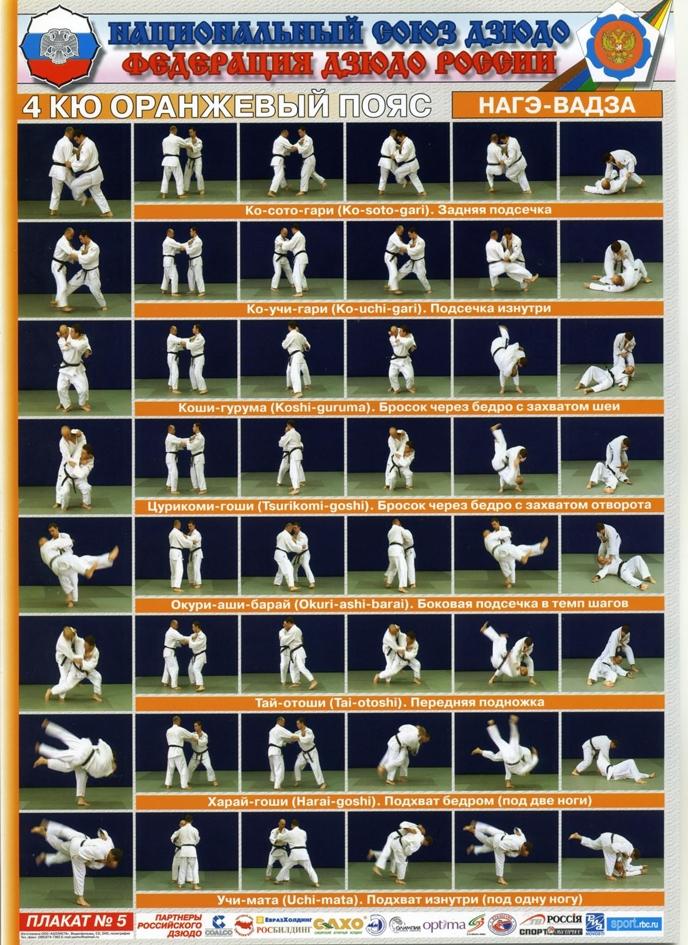 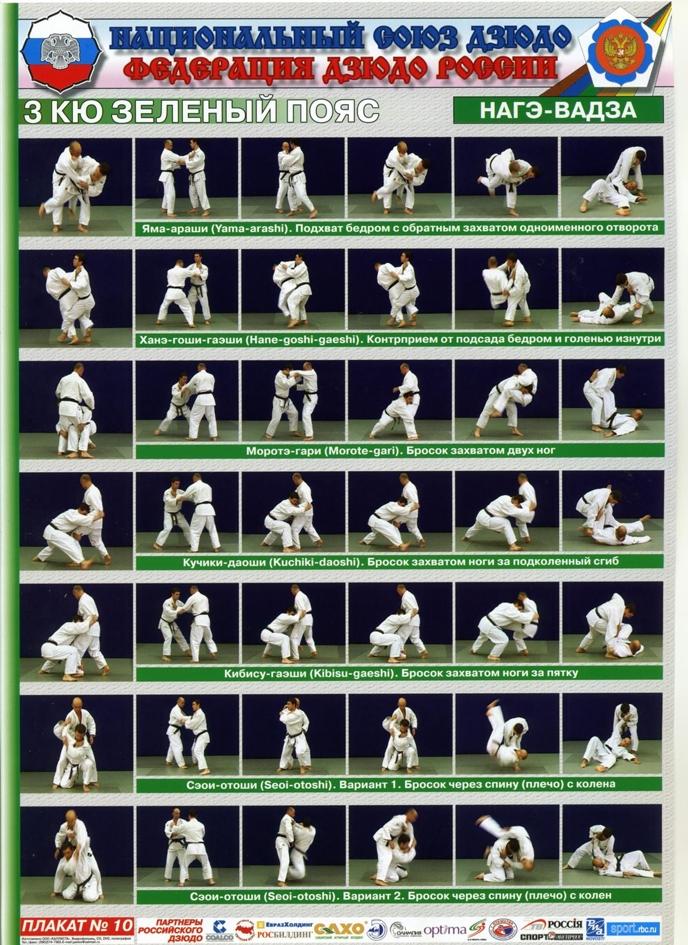 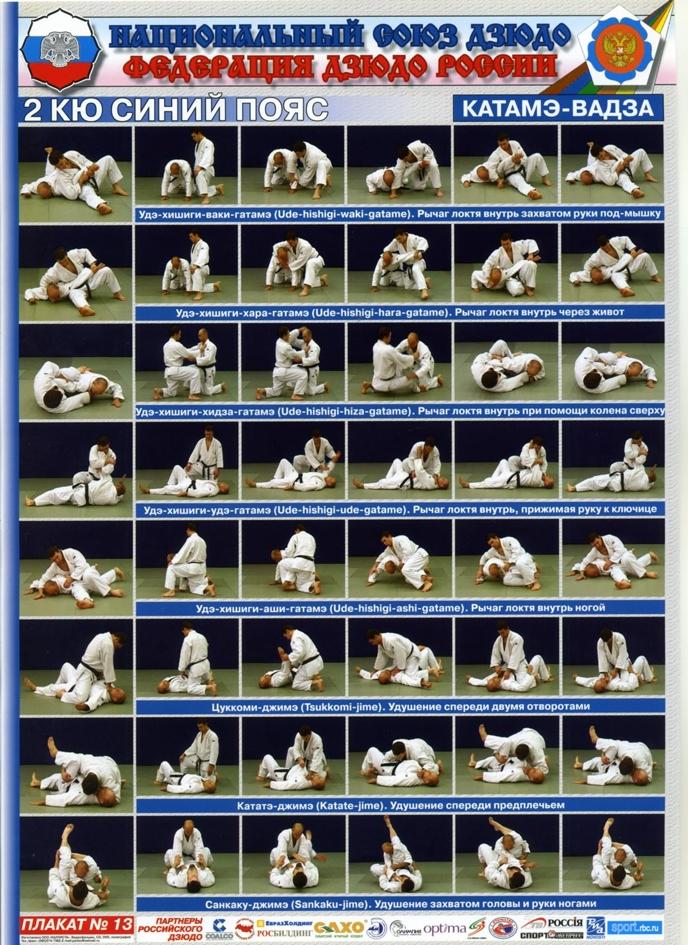 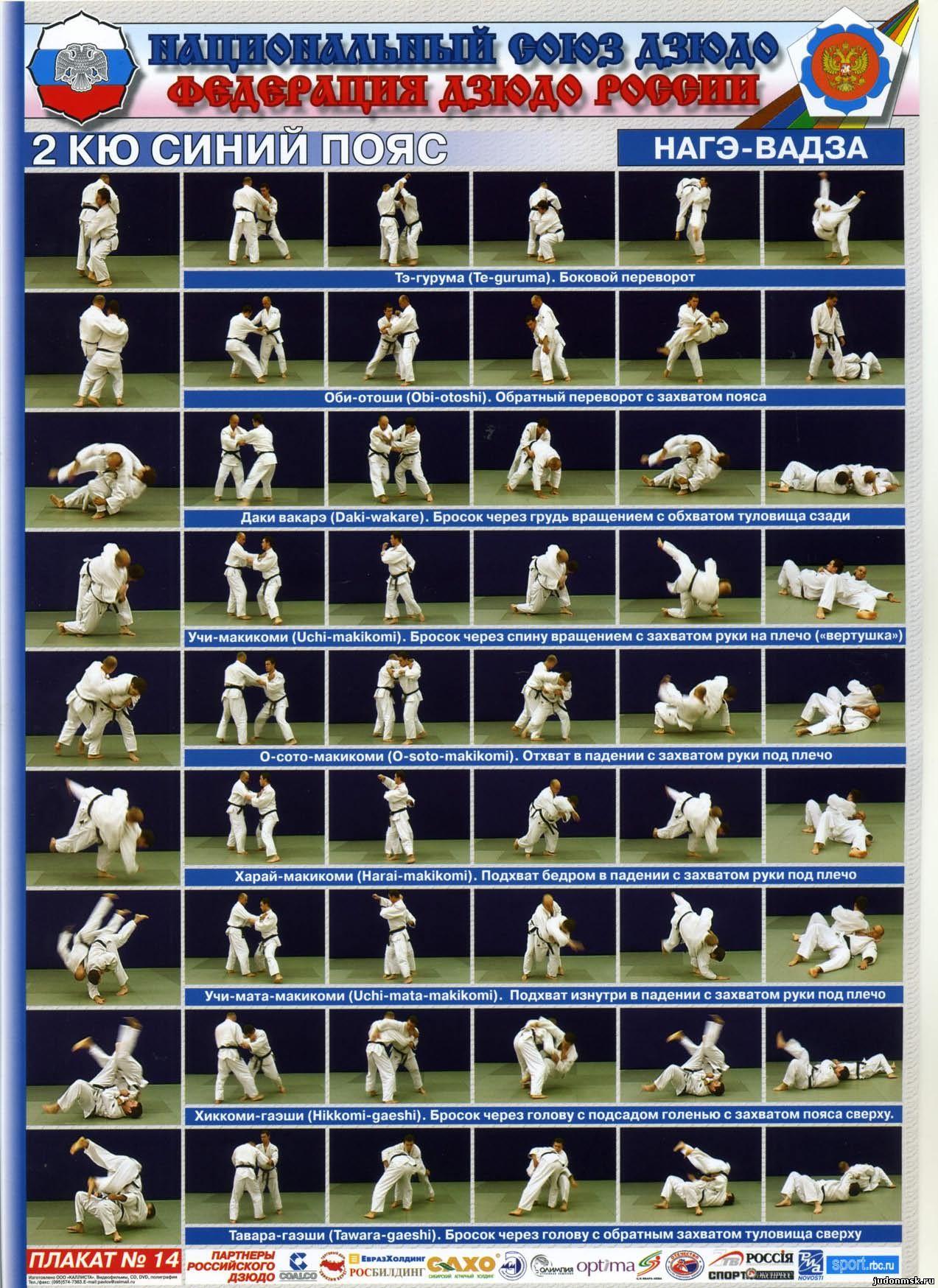 Содержание тренировкиДозировкаМетодические указания1.Бег на месте. 2.Ускоренние на месте3.Бег на месте с высоким подниманием бедра.4.Бег на месте со сгибанием голеней наружу.5.Бег на месте со сгибанием голеней во внутрь.6.Бег на месте со сгибанием голеней назад7.Бег на месте многоскоки на месте8.Прыжки через скакалку вращением вперед.9.Прыжки через скаклку вращением назад.10.Первая серия прыжков вперед с записью времени11.Первая серия прыжков назад с записью времени3 мин.15 сек.15 сек.15 сек.15 сек.16 раз2 мин.50 раз х 3 серии50 раз50 разколени вышесредний темпмедленно, высокосредний темпскоростноеТуловище держим прямовысота прыжка 5 см.15 сек. на отлично вперед25 сек.на отлично назадI. Задание подвороты к броскам в левосторонней и правосторонней стоек с отягощением эспандерной резинки.Понедельник – спина со стойки на двустороннем захвате резины. Первая серия влево 50 подворотов с записью времени. Вторая серия вправо 50 подворотов с записью времени на отлично. Имитация приёмов НАГЭ-ВАДЗА 4КЮ оранжевый пояс (смотрите ниже)Вторник – подвороты для броска передняя подножка.При подвороте влево резинку захватить обратным хватом правой руки, а левой прямой хват, а при подвороте вправо всё наоборот. Имитация приёмов НАГЕ-ВАДЗА 3КЮ зелёный поясСреда- подвороты комбинированные на раз подсечка боковая вправо, на 2 подворот спиной к партнеру для подхвата под одну ногу махом правой ноги, согнутой в колене, а пятка максимально вверх – опорная стопа высоко на носке. Наклон туловища горизонтально пола, поворот головы максимально влево правой кистью коснуться левого колена, а правая кисть сверху над левой. Имитация приёмов НАГЕ-ВАДЗА2КЮ синий поясОФП. а) сгибание и разгибание рук в упоре лёжа накулаках меняя проекцию опоры в каждой серии.б) упражнение на пресс седом на табурете носки ногзакреплены под кровать, руки скресно на груди на раз прогнуться на полумост, на 2 наклон вперед локтямикоснуться через раз левого и правого бедра.в) упражнение на мышцы спины упором нижней частью живота на табурет, пятки закреплены под кровать. Из положения наклон туловища максимально к ножке табурета, ладони за головой. Из наклона максимально прогнуться на раз с поворотом туловища влево на 2 прямо на 3 вправо.г) подтягивание хватом за отвороты куртки переброшенной через перекладину или куртку держитассистент за рукова.Висы на отвороты куртки.Задание на общую скоротно-силовую выносливость с резиной. Техника подворотов по этому заданиюменяется каждый последующий месяц.Пример: в март – бросок спина со стойки,В апрель - передняя подножка,в май – комбинация, подсечка с переходом на подхват под одну ногу. Также фиксируется время исполнения, 300 подворотов в одном подходе.Провести запись замеров пульса 1-ый до задания, 2-ойпо окончании,3-ий после 3 минут отдыха лёжа, замерыпульса за 10 секунд. Так же задание повторить со скакалкой соответственно с записью, скорости исполнения и числа сердечных сокращений.4,0 метра длинной50 раз х 3 серии50 раз х 3 серии50 раз влево50 раз вправона отлично2 мин.50сек.дозировка повторнику2мин.50 сек.Дозировка по вторнику1 серия 10 разна отлично1 мин.9 раз х 6 серийотдых 30 сек.2 минут 20 сек.10 раз х 3 серииотдых 30 сек.9 раз х 3 серииотдых 30 сек.10 раз х 3 серииотдых 30 сек.6 раз х 5 серийотдых 30 сек.30 сек. х 4 серииотдых 30 сек.В конце каждой недели.150 раз влево +150 раз вправов одном подходе150 раз влево+150 раз вправов одном подходепри подворотах резина впостоянном напряженииинтервал отдыха между сериями 1 мин.при подвороте кисти над головой, а в конечной фазе касаться колена отведенной ноги назад наклон головы к колену.При подвороте влево левой рукой тянуть к поясу, а правая сверху по спирали до касания колена левой ноги. Разножка широкая стопы в шаге на одной линии.Туловище прямое, живот наколени, пола не касаться.При наклоне вперед ноги в коленях не сгибать. Руки заголовой.После каждой серии 3 наклона назад на полумостВ максимальном прогибе увидеть потолок.После каждой серии с исходного положения стоя на ногах 3 наклона вперед.Кто не может на высокой перекладине делайте на низкой в положении полулёжаЕсли пульс после 3 минут отдыха не вернулся в исходное число ЧСС до начала нагрузки, значит количество нагрузки уменьшить на 100 упражнений. Интервал отдыха увеличить на 2 минуты по вторнику, четвергу и в воскресенье.Упражнения на растяжение мышц и суставов.а) выкруты в плечевых суставов с поясом регулируя ширину захвата.б) шпагаты в 3-х позициях по 15 пружинящих движенийв) И.п. стоя к стенке спиной на расстоянии 70 см.прогнувшись до упора руками в стену, постепенно сползать на гимнастический мост и подниматься в начальное положение, после каждого сползания 3 наклона вперед.Понедельник  имитация атак по программе 4КЮ оранжевыйпояс.вторник имитация атак по программе 3кю зеленый пояссреда имитация атак по программе 2КЮ синий пояс КАТАМЕ-ВАДЗА, НАГЭ-ВАДЗАг) упражнения на регуляцию вегетативных процессов:понедельник– успокаивающие формулы и активизация психологического состояния.вторник - успокаивающие формулы и активизация психологического состояния.среда- успокаивающие формулы и активизацияпсихологического состояния.10 раз х 2 серии10 сек. отдыха3 подхода с интервалом отдыха 10 сек.3 подхода с интервалом отдыха 10 сек.8 приемов2 минуты8 приемов2 минуты16 приемов4 минуты4 минуты4 минуты4 минутыНе фарсируйте узкий хват, движения плавные.Ноги в коленях не сгибать тянуть плавно до максимума.Ноги в коленях слегка согнуты, страховать под спину.Акцент опоры ног на пятки.АутотренингАутотренингАутотренинг